OSNOVO – Передача сигнала HDMI и USB по IP-сети на 253 монитора. Нередко, при проектировании  системы  видеонаблюдения, возникает задача организации нескольких рабочих мест для специалистов охраны, расположенных  в различных частях здания. На каждом рабочем месте  должна быть возможность просматривать видео с камер видеонаблюдения и управлять видеорегистратором.Бюджетное решение  этой задачи - использование  комплекта  TLN-HiKM/1+RLN-HiKM/1(ver.2.1) и дополнительных приемников RLN-HiKM/1(ver.2.1) для передачи HDMI и сигналов управления по сети Ethernet. Расстояние передачи сигнала в режиме “точка-точка” для этого комплекта устройств достигает 200 метров. Это расстояние может быть увеличено на 100 метров в случае  применения гигабитных Ethernet коммутаторов.Подключите передатчик из комплекта TLN-HiKM/1+RLN-HiKM/1(ver.2.1) к видеорегистратору с помощью кабелей HDMI и USB. Приемник RLN-HiKM/1(ver.2.1) установите на рабочем месте специалиста. К каждому приемнику подключается монитор с помощью HDMI кабеля, клавиатура и мышь подключается к соответствующим USB портам приемника. Допустимо подключение до 253 дополнительных приемников через управляемый коммутатор Gigabit Ethernet, поддерживающий Jumbo Frame и IGMP.Подробнее о комплекте:Схема применения TLN-HiKM/1+RLN-HiKM/1(ver.2.1) идополнительных приемников RLN-HiKM/1(ver.2.1) 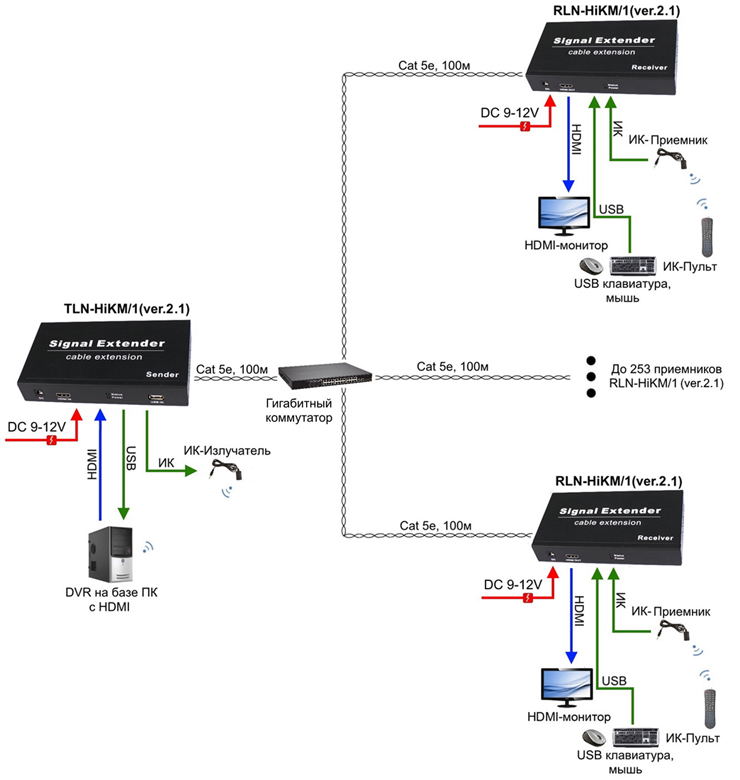 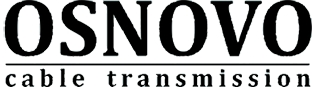 Гарантия - 5 лет!По вопросам приобретения обращайтесь к официальным дилерам OSNOVO, подробные описания оборудования для вашего решения на нашем сайте.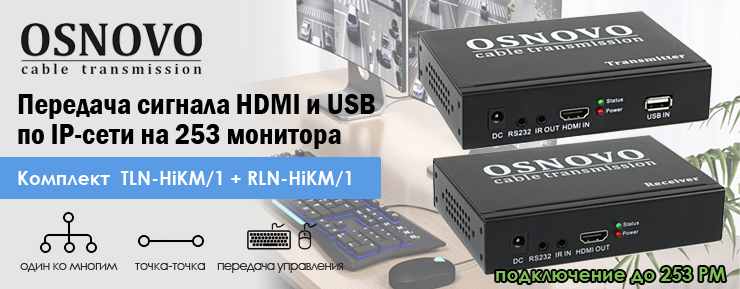 Основные характеристикиРасстояние передачи (макс.) (м): 200Версия HDMI: 1.3Разрешение (макс.): 1080pИК: даUSB: даПодключение: TLN-HiKM/1(ver.2.1): Входы: HDMI(A), Роз.DC5.5х2.1мм; Выходы: TRS 3.5, USBA, RJ-45; RLN-HiKM/1(ver.2.1): Входы: TRS 3.5, USB-Ax2, RJ-45, Роз.DC5.5х2.1мм; Выходы: HDMI(A)Питание: БП AC230V/DC12VРабочая температура:  ̶15...+55°СПросмотреть все характеристики...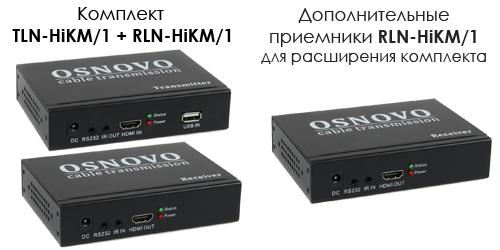 